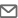 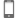 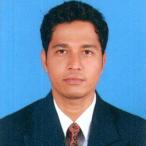 
Key Skills
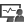 A versatile, high-energy professional with the merit of executing prestigious projects of large magnitude within strict time schedules, cost & quality.
Key Skills
Profile Summary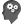 
Key Skills

Soft Skills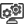 Career Timeline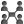 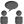 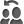 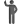 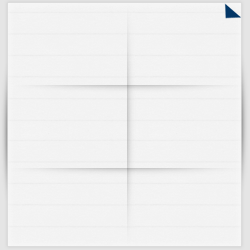 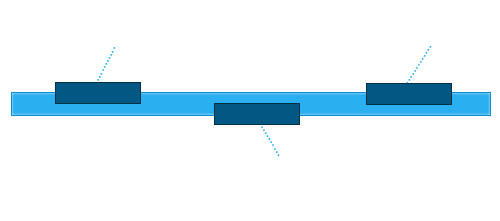 EducationBachelor of Technology in CIVIL Engineering from NRAM NITTE Mangalore University, Karnataka, India in 2006 Job Oriented Diploma in Costing and Estimation from Indian Technical Academy, Mangalore Karnataka in 2006EMPLOYMENT RECORDAwfait Trading & Contracting Est. Oman (June 2013 to Nov 2017)Project 1: Salalah wastewater collection & conveyance system Phase II and Phase IIIConstruction of lift station which is operating in auto mode by using the existing SCADA system for Salalah wastewater collection & conveyance system Garziz, Salalah.Construction of pumping station which is operating in auto mode by using the existing SCADA system for Salalah wastewater collection & conveyance system for South Dariz, SalalahConstruction of Sub stations for South Dariz, Salalah.Construction of Sub stations for Garziz, Salalah.Project Cost 68, 45,785.560 Omani RialsDesignation: - Construction ManagerClient: Salalah sanitary drainage services & co. Sultanate of Oman. Consultants: Parsons International & Company LLC. Project II: Proposed Multistoried residential & commercial building at new Salalah.Basement + GF + Mez F +7F + Pent HouseProposed villa for Sheikh Mustahail Bin Ahmed al Mashani @ Saadah, Salalah Basement + GF + Mez F +7F + Pent HouseProject Cost: 40, 40,520.300 Omani RialsDesignation: - Construction ManagerClient: Sheikh Mustahail Bin Ahmed al MashaniConsultants: Al shamil EngineersProject III:                   Proposed villa for Sheikh Mustahail Bin Ahmed al Mashani at Muscat OmanProject Cost: 5, 48,687.000 Omani RialsDesignation: - Project Engineer & Quantity SurveyorClient: Sheikh Mustahail Bin Ahmed al MashaniConsultants: Creative Engineers Oman              Key result areas : Ensuring that all assigned work is completed on time and within agreed budgets.Attending meetings and completely communicate with Client, Consultant and Sub contractors. Setting out Project Works in accordance with Drawings & Specifications.Producing and processing financial measurements.Maintenance of Daily Reports.Supporting tender bids.Supervising Project, Quality ControlMeticulously implemented safety/environment systems/procedures with periodic reviews.Liaising with client representatives, other professionals within design teams and contractor’s representatives during constructionDix Engineering Project Services Pvt. Ltd. (Sept 2007 to June 2013) Project 1:Proposed New Commercial multistoried office building for Karnataka Urban Infrastructure Development Finance Corporation at Mangalore, Karnataka India Basement + GF + 5 F + ROOFProject Cost: 14, 46, 32,671.00 RupeesDesignation: - Project EngineerClient: Karnataka Urban Infrastructure Development Finance Corporation Consultants: Mot MacDonald Consultants (INDIA) Pvt. Ltd.Project II: Proposed new multistoried office and commercial building for Dix Groups and Companies at Mangalore, Karnataka India Basement + GF + 7F + Roof TopProject Cost: 27, 48, 82,597.00 RupeesDesignation: - Project Engineer Client: Dix Groups and Companies at Mangalore, Karnataka IndiaConsultants: RMN Consultants Bangalore India.Project III: Construction of multistoried residential building Tower 1, 2, & 3 for Mangalore Refinery and Petrochemicals Ltd, Mangalore Karnataka India       GF + 5F + Vehicle Parking Area and GardenProject Cost: 19, 98, 72,968.00 RupeesDesignation: - Project EngineerClient: Mangalore Refinery and Petrochemicals LtdConsultants: Engineers India Ltd (EIL) New DelhiProject IV: Construction of Mechanically stabilized earth (MSE) retaining wall structures have been constructed from concrete facing blocks and Geo-synthetic soil reinforcement (Reinforcement & Interlock Blocks) for Poly Propylene unit M.R.P.L Karnataka, India.Soil nailing work for Poly Propylene unit M.R.P.L Karnataka, India.Project Cost: 87, 88, 72,685.00 RupeesDesignation: - Site EngineerClient: Mangalore Refinery and Petrochemicals LtdConsultants: Engineers India Ltd (EIL) New DelhiProject V: Complete Civil & Infrastructure works, water supply and underground drainage system, Roads, Electrical & mechanical (MEP) work of rehabilitation & resettlement colony phase 1, phase 2 & phase 3 for Mangalore, Karnataka IndiaProject Cost: 22, 98, 82,460.00 RupeesDesignation: - Site Engineer & Quantity SurveyorClient: Mangalore Special Economic Zone Ltd Karnataka Consultants: Infrastructure Development Foundation Ltd India.Project VI: New Underground drainage network Phase II for Mangalore, KarnatakaConstruction of Sewage treatment plant at Mangalore, KarnatakaPumping station by well sinking method at Mangalore, KarnatakaProject Cost: 32, 48, 22,447.00 RupeesDesignation: - Site Engineer & Quantity SurveyorClient: Karnataka Urban Infrastructure Development Finance CorporationConsultant: Mot MacDonald Consultants (INDIA) Pvt. LtdDRS INFRATECH PVT LTD (D.R.S Engineers & contractors Hyderabad) Aug 2006 to Sep 2007Designation: - Civil Site EngineerProject 1: Proposed multistoried Commercial Office building for MESCOM at Karnataka, India. (Basement + GF + 4 F & Vehicle Parking AreaClient: Mangalore City Corporation Consultants: Dharma raj Associates MangaloreProject II: Construction of underground sewage network and Pumping Station Phase 1For Mangalore Karnataka, IndiaProject I1I: Construction of 2 overhead water tanks and water supply network for Karnataka, India.Client: Karnataka Urban Infrastructure Development Finance CorporationConsultants: Mot MacDonald Consultants (INDIA) Pvt. LtdPERSONAL DETAILSDate of Birth:9th August 1982Nationality: IndianMarital Status: Married No. of Dependents:01Computer Skills: MS Office, Auto CadAdditional Skills: Job Oriented Course in Quantity Surveying, Total station Survey & Auto level SurveyVisa Status: UAE Visit Visa valid up to Feb 2018Languages Known: English, Hindi, Kannada, Malayalam, Tamil and TeluguEducationBachelor of Technology in CIVIL Engineering from NRAM NITTE Mangalore University, Karnataka, India in 2006 Job Oriented Diploma in Costing and Estimation from Indian Technical Academy, Mangalore Karnataka in 2006EMPLOYMENT RECORDAwfait Trading & Contracting Est. Oman (June 2013 to Nov 2017)Project 1: Salalah wastewater collection & conveyance system Phase II and Phase IIIConstruction of lift station which is operating in auto mode by using the existing SCADA system for Salalah wastewater collection & conveyance system Garziz, Salalah.Construction of pumping station which is operating in auto mode by using the existing SCADA system for Salalah wastewater collection & conveyance system for South Dariz, SalalahConstruction of Sub stations for South Dariz, Salalah.Construction of Sub stations for Garziz, Salalah.Project Cost 68, 45,785.560 Omani RialsDesignation: - Construction ManagerClient: Salalah sanitary drainage services & co. Sultanate of Oman. Consultants: Parsons International & Company LLC. Project II: Proposed Multistoried residential & commercial building at new Salalah.Basement + GF + Mez F +7F + Pent HouseProposed villa for Sheikh Mustahail Bin Ahmed al Mashani @ Saadah, Salalah Basement + GF + Mez F +7F + Pent HouseProject Cost: 40, 40,520.300 Omani RialsDesignation: - Construction ManagerClient: Sheikh Mustahail Bin Ahmed al MashaniConsultants: Al shamil EngineersProject III:                   Proposed villa for Sheikh Mustahail Bin Ahmed al Mashani at Muscat OmanProject Cost: 5, 48,687.000 Omani RialsDesignation: - Project Engineer & Quantity SurveyorClient: Sheikh Mustahail Bin Ahmed al MashaniConsultants: Creative Engineers Oman              Key result areas : Ensuring that all assigned work is completed on time and within agreed budgets.Attending meetings and completely communicate with Client, Consultant and Sub contractors. Setting out Project Works in accordance with Drawings & Specifications.Producing and processing financial measurements.Maintenance of Daily Reports.Supporting tender bids.Supervising Project, Quality ControlMeticulously implemented safety/environment systems/procedures with periodic reviews.Liaising with client representatives, other professionals within design teams and contractor’s representatives during constructionDix Engineering Project Services Pvt. Ltd. (Sept 2007 to June 2013) Project 1:Proposed New Commercial multistoried office building for Karnataka Urban Infrastructure Development Finance Corporation at Mangalore, Karnataka India Basement + GF + 5 F + ROOFProject Cost: 14, 46, 32,671.00 RupeesDesignation: - Project EngineerClient: Karnataka Urban Infrastructure Development Finance Corporation Consultants: Mot MacDonald Consultants (INDIA) Pvt. Ltd.Project II: Proposed new multistoried office and commercial building for Dix Groups and Companies at Mangalore, Karnataka India Basement + GF + 7F + Roof TopProject Cost: 27, 48, 82,597.00 RupeesDesignation: - Project Engineer Client: Dix Groups and Companies at Mangalore, Karnataka IndiaConsultants: RMN Consultants Bangalore India.Project III: Construction of multistoried residential building Tower 1, 2, & 3 for Mangalore Refinery and Petrochemicals Ltd, Mangalore Karnataka India       GF + 5F + Vehicle Parking Area and GardenProject Cost: 19, 98, 72,968.00 RupeesDesignation: - Project EngineerClient: Mangalore Refinery and Petrochemicals LtdConsultants: Engineers India Ltd (EIL) New DelhiProject IV: Construction of Mechanically stabilized earth (MSE) retaining wall structures have been constructed from concrete facing blocks and Geo-synthetic soil reinforcement (Reinforcement & Interlock Blocks) for Poly Propylene unit M.R.P.L Karnataka, India.Soil nailing work for Poly Propylene unit M.R.P.L Karnataka, India.Project Cost: 87, 88, 72,685.00 RupeesDesignation: - Site EngineerClient: Mangalore Refinery and Petrochemicals LtdConsultants: Engineers India Ltd (EIL) New DelhiProject V: Complete Civil & Infrastructure works, water supply and underground drainage system, Roads, Electrical & mechanical (MEP) work of rehabilitation & resettlement colony phase 1, phase 2 & phase 3 for Mangalore, Karnataka IndiaProject Cost: 22, 98, 82,460.00 RupeesDesignation: - Site Engineer & Quantity SurveyorClient: Mangalore Special Economic Zone Ltd Karnataka Consultants: Infrastructure Development Foundation Ltd India.Project VI: New Underground drainage network Phase II for Mangalore, KarnatakaConstruction of Sewage treatment plant at Mangalore, KarnatakaPumping station by well sinking method at Mangalore, KarnatakaProject Cost: 32, 48, 22,447.00 RupeesDesignation: - Site Engineer & Quantity SurveyorClient: Karnataka Urban Infrastructure Development Finance CorporationConsultant: Mot MacDonald Consultants (INDIA) Pvt. LtdDRS INFRATECH PVT LTD (D.R.S Engineers & contractors Hyderabad) Aug 2006 to Sep 2007Designation: - Civil Site EngineerProject 1: Proposed multistoried Commercial Office building for MESCOM at Karnataka, India. (Basement + GF + 4 F & Vehicle Parking AreaClient: Mangalore City Corporation Consultants: Dharma raj Associates MangaloreProject II: Construction of underground sewage network and Pumping Station Phase 1For Mangalore Karnataka, IndiaProject I1I: Construction of 2 overhead water tanks and water supply network for Karnataka, India.Client: Karnataka Urban Infrastructure Development Finance CorporationConsultants: Mot MacDonald Consultants (INDIA) Pvt. LtdPERSONAL DETAILSDate of Birth:9th August 1982Nationality: IndianMarital Status: Married No. of Dependents:01Computer Skills: MS Office, Auto CadAdditional Skills: Job Oriented Course in Quantity Surveying, Total station Survey & Auto level SurveyVisa Status: UAE Visit Visa valid up to Feb 2018Languages Known: English, Hindi, Kannada, Malayalam, Tamil and Telugu